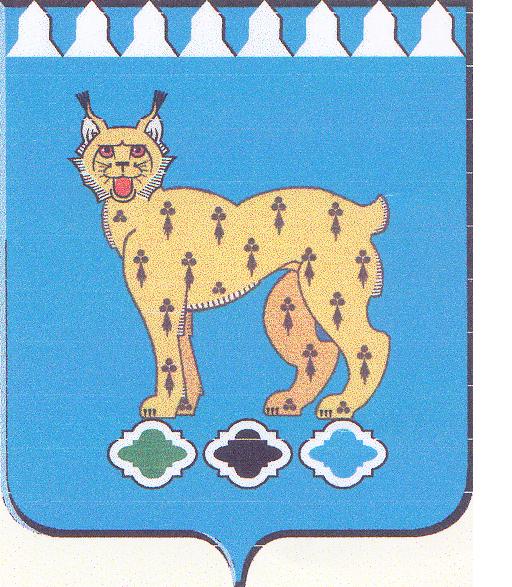 яУважаемые руководители!	Согласно письму Министерства образования и молодежной политики Свердловской области от 31.05.2021 года №234 совместно с ОГИБДД Режевского района необходимо организовать в летних городских лагерях профилактические мероприятия по профилактике детского дорожно-транспортного травматизма и нарушений правил дорожного движения. Направляем Вам материалы, наработанные Общественным советом при ГУ МВД России по Свердловской области, для организации и использования в работе с обучающимися и их родителями. С материалами можно ознакомиться по ссылке: : https://66.xn--b1aew.xn--p1ai/folder/17043360.Материалы разместить на официальных сайтах образовательной организации.        Начальник Управления образования	                                        И.В. Клюева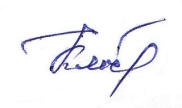 Г.В. Фоминых8 (34364) 3-25-33 (доб.21)